+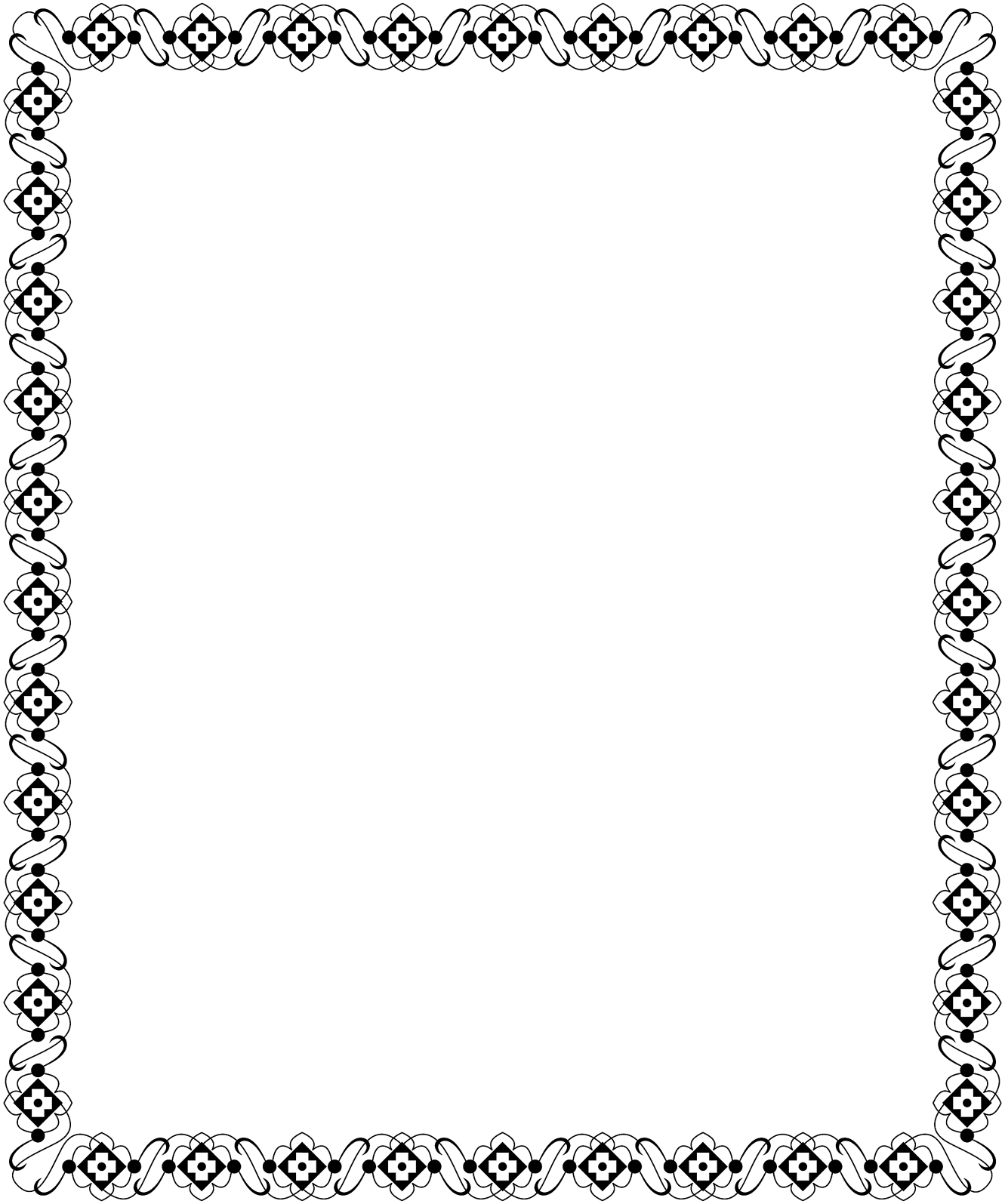 佐倉市国際文化大学 公開講座「日本の政党政治」ー これまでの10年とこれからの10年 －最近の政治について、「政治家の知的衰退が目立つ」と評する声を聞くことがあります。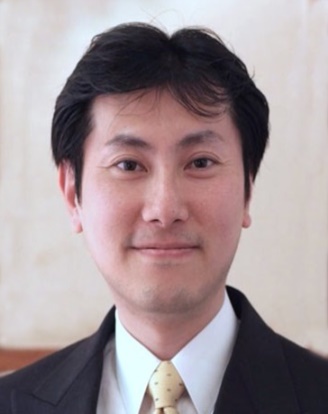 谷口講師は、国政選挙の度に世論調査を実施、国政に対する国民の意識を調査・分析してきました。長年に亘る調査をベースに、これらからの政治の課題について考えてみます。  佐倉市国際文化大学は国際情勢や国内外の経済・文化をテーマにして、年２回の公開講座を開催しています。国際的な視野を広げる絶好の機会です。是非ご来場ください。講 師　　谷口将紀　先生東京大学大学院法学政治系研究科教授   日 時　　平成２６年９月２７日(土)               午後 1時30分から会 場　　志津コミュニティセンター－入場無料－申し込み不要（直接会場にお越しください）（先着順　一般の方の定員：２５０名）主催：公益財団法人佐倉国際交流基金　　共催：佐倉市問合せ先：公益財団法人佐倉国際交流基金　電話：043‐484-6326　 Email：info@sief.jp　 Home page http://www.sief.jp/